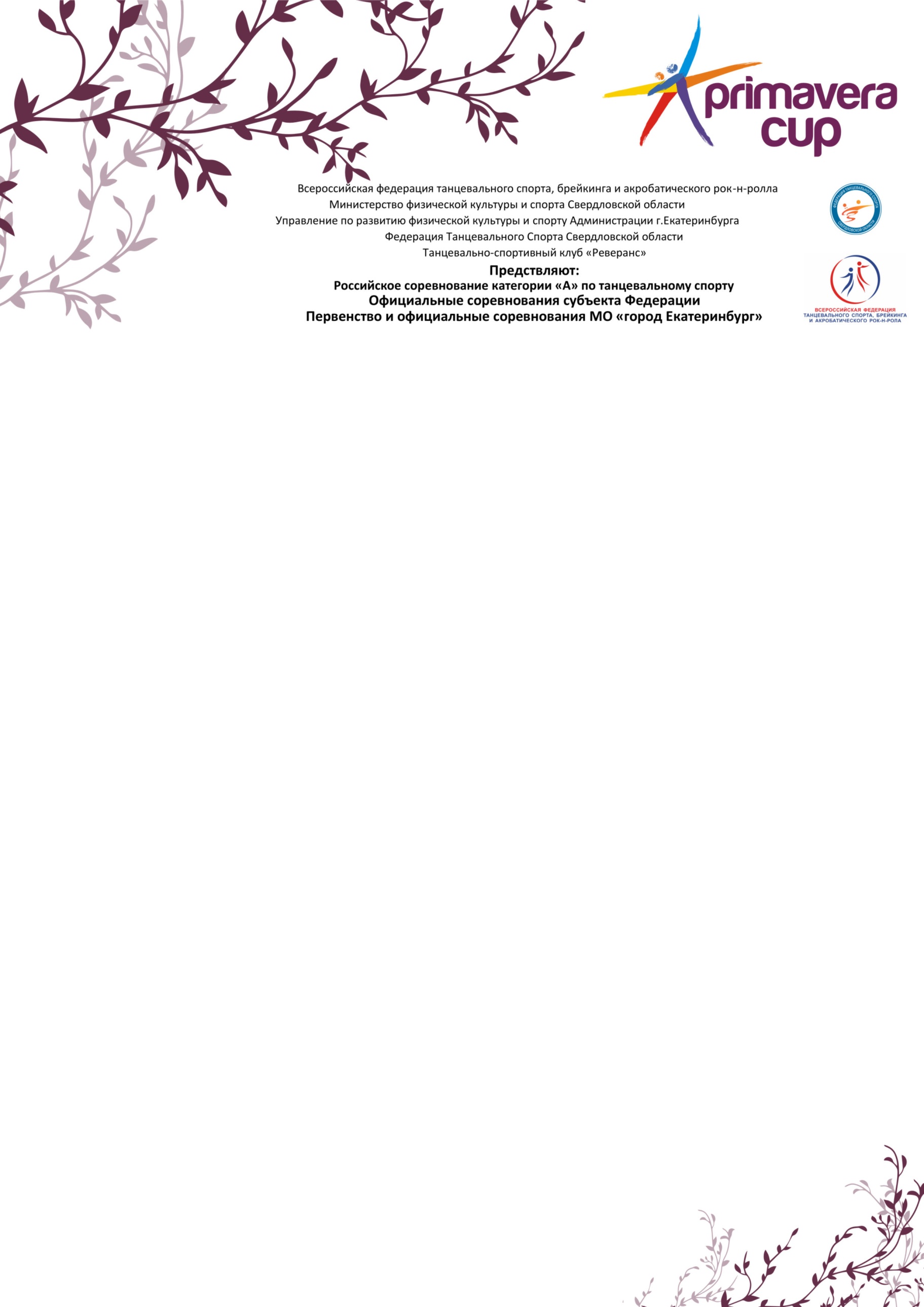 Организаторы:	          ТСК «Реверанс» Алла Глухова тел.8-912-296-296-4;Место проведения:	г. Екатеринбург, ЦК «Урал», ул. Студенческая, 3 Входные билеты: 	Вход платный. Тренеры, представившие пары на турнир - по аккредитации (при наличии паспорта). Регистр.  взнос:             не выше нормативов, установленных ФТСАРР.Проживание:	Бронирование и размещение в ближайших гостиницах самостоятельно:                                                                     Партнер турнира Отель «Екатеринбург-Центральный» ул. Малышева 74.                                                            Имидж-студии: 	Antanta - 8953-828-68-68, Briolin - 8-912-699-88-10, Sofi -8904-970-80-52.,                                        NO NAME -8950-48-98-008, Салон красоты Ирина Харичевой – 8952-658-63-39Программа турнира «Primaveracup -2024»многофункциональный зал (МФЗ)ГРАН-ПРИ ФТССО- 2 этап, разрешено участие пар из других регионов. ДОССРФ, ОСМО –официальные соревнования Св. области и  муниципального образования, присвоение разрядов спортсменам согласно ЕВСК, не допускается участие пар из других регионов, только для пар Свердловской области.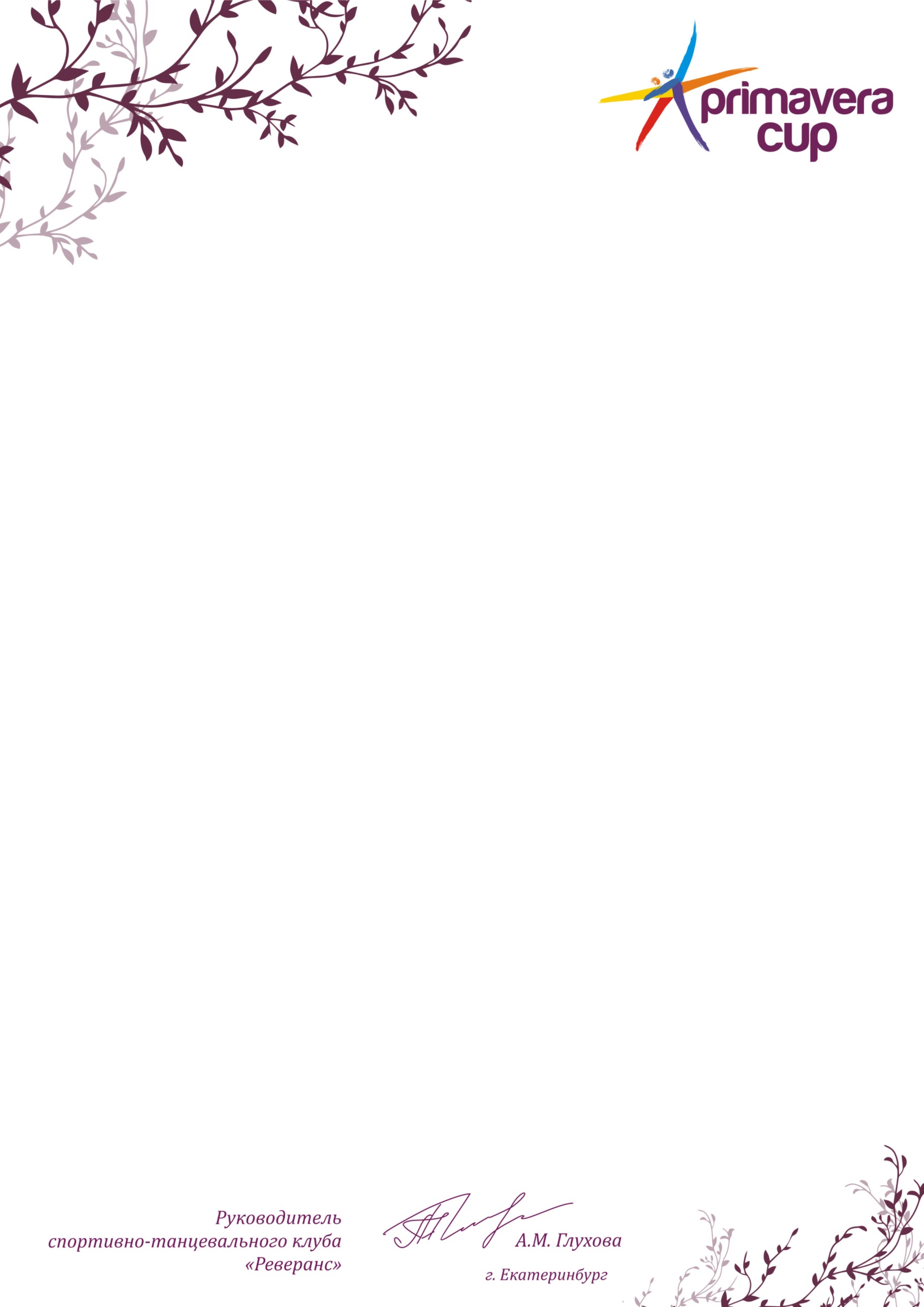 Соревнования по массовому спорту 21 апреля (воскресенье) 2024 г.Большой зал (сцена)ДО ВСТРЕЧИ НА ТУРНИРЕВозрастная группа20 апреля (суббота)20 апреля (суббота)20 апреля (суббота)20 апреля (суббота)21 апреля (воскресенье)21 апреля (воскресенье)21 апреля (воскресенье)21 апреля (воскресенье)Возрастная группа09.0011.3015.0018.0009.0011.3015.0018.00Дети-1ОСМО ОКСТ, ЛАЕСТ,ЛАЕ6 т.ГПФТССО ОК 6т.ОКСТ, ЛАОК6тДети-2ОСМО ОКСТ, ЛАЕСТ, ЛАДо Е6 т.Е+ДСТ, ЛАГПФТССО ОК 8т.ОКСТ, ЛАОК8т.Дети-1+2Е+Д 8т ЕСТ, ЛАЕ 6т.До ДСТ, ЛАОКСТ, ЛАДети-1+2 СОЛОЕ 6т, СТ, ЛАДети-1+2 СОЛОдо Д 8т, СТ, ЛАЮниоры-1ОСМООК двоеборьеДо Д - ЛАЕ - 6т,   до Д - СТЕ - СТ, ЛАГПФТССО ОК 10т.ОКЛАОКСТДо С СТ, ЛАЮниоры-2ПМОдвоеборьеДо Д - ЛАДо Д -СТГПФТССО ОК 10т.ОКЛАОКСТДо С СТ, ЛАЮниоры 1+2До Д СТ, ЛАДо С ЛАДо С СТДо В СТ, ЛАЮниоры 1+2 СОЛОЕ 6т, СТ, ЛА.Юниоры 1+2 СОЛОдо Д 8т, СТ, ЛАМолодежьДОССРФОКСТ, ЛАДо С ЛАДо С СТДо В СТ, ЛАОКСТОКЛАМолодежь + ВзрослыеДо Д СТ, ЛАДо В ЛАДо В СТДо С СТ, ЛАОКСТОКЛАДо А СТ, ЛАСеньоры 1+2Е+ДСТ, ЛАОКСТ, ЛАСеньоры 3+4Е+ ДСТ, ЛАОКСТ, ЛА	Группа ВозрастПрограммаНачало Группа ВозрастПрограммаНачало СПОРТИВНО-МАССОВОЕ МЕРОПРИЯТИЕ СПОРТИВНО-МАССОВОЕ МЕРОПРИЯТИЕ СПОРТИВНО-МАССОВОЕ МЕРОПРИЯТИЕ СПОРТИВНО-МАССОВОЕ МЕРОПРИЯТИЕ СПОРТИВНО-МАССОВОЕ МЕРОПРИЯТИЕ СПОРТИВНО-МАССОВОЕ МЕРОПРИЯТИЕ СПОРТИВНО-МАССОВОЕ МЕРОПРИЯТИЕ СПОРТИВНО-МАССОВОЕ МЕРОПРИЯТИЕ АТТЕСТАЦИЯАТТЕСТАЦИЯАТТЕСТАЦИЯАТТЕСТАЦИЯАБСОЛЮТНЫЕ КУБКИАБСОЛЮТНЫЕ КУБКИАБСОЛЮТНЫЕ КУБКИАБСОЛЮТНЫЕ КУБКИСММ ДетиСОЛО2018 гр и младше2т, 3т,Берл. Полька, Вару-Вару9.30КУБОК СММ Дети  СОЛО2018 гр и младше2т, 3т.12.00СММ Дети-1            СОЛО2015-2017 гр2т, 3т, 4т, 5т, 6т,9.30КУБОК СММ Дети-1 СОЛО2015-2017 гр2т, 3т, 4т, 5т, 6т,12.00СММ Дети-2     СОЛО2013-2014 гр3т, 4т,5т, 6т9.30КУБОК СММ Дети-2 СОЛО2013-2014 гр3т, 4т,5т, 6т12.00СММ Юниоры 1+2 СОЛО2009-2012 гр4т.,5т,6т9.30КУБОК СММ Юниоры 1+2СОЛО2009-2012 гр4т.,5т,6т12.00СММ Юниоры 1+2 СОЛО2009-2012 гр4т.,5т,6т9.30КУБОК ФЕСТИВАЛЬ Молодежь+ВзрослыеСОЛО2008 гр и старше4т, 6т12.00СММ Юниоры 1+2 СОЛО2009-2012 гр4т.,5т,6т9.30Молодежь+Взрослые СОЛО Е+ Д2008 гр и старшеСТ, ЛА12.00СММ Юниоры 1+2 СОЛО2009-2012 гр4т.,5т,6т9.30Сеньоры СОЛО Е+ ДСТ, ЛА12.00АТТЕСТАЦИЯАТТЕСТАЦИЯАТТЕСТАЦИЯАТТЕСТАЦИЯАБСОЛЮТНЫЕ КУБКИАБСОЛЮТНЫЕ КУБКИАБСОЛЮТНЫЕ КУБКИАБСОЛЮТНЫЕ КУБКИСММ ДетиПАРЫ2018 гр и младше2т, 3т,Берл. Полька, Вару-Вару15.00КУБОК СММ ДетиПАРЫ2018 гр и младше2т, 3т,17.30СММ Дети-1ПАРЫ2015-2017 гр2т, 3т, 4т, 5т, 6т,15.00КУБОК СММ Дети-1ПАРЫ2015-2017 гр2т, 3т, 4т, 5т, 6т,17.30СММ Дети-2ПАРЫ2013-2014 гр3т, 4т,5т, 6т15.00КУБОК СММ Дети-2ПАРЫ2013-2014 гр3т, 4т,5т, 6т17.30СММ Юниоры 1+2ПАРЫ2009-2012 гр4т.,5т, 6т15.00КУБОК СММЮниоры 1+2ПАРЫ2009-2012 гр4т.,5т,6т17.30КУБОК ФЕСТИВАЛЬ ПАРЫ Молодежь+Взрослые2008 гр и старше4т, 6т.СТ (W, V, Q)ЛА (S, Ch, Дж)15.00КУБОК СММЮниоры 1+2ПАРЫ2009-2012 гр4т.,5т,6т17.302 танца (W, Сh ), 3 танца (W,S,Ch), 4 танца (W,Q,S.Ch), 5 танцев (W,Q.S.Ch,J), 6 танцев (W,V,Q.S.Ch,J)2 танца (W, Сh ), 3 танца (W,S,Ch), 4 танца (W,Q,S.Ch), 5 танцев (W,Q.S.Ch,J), 6 танцев (W,V,Q.S.Ch,J)2 танца (W, Сh ), 3 танца (W,S,Ch), 4 танца (W,Q,S.Ch), 5 танцев (W,Q.S.Ch,J), 6 танцев (W,V,Q.S.Ch,J)2 танца (W, Сh ), 3 танца (W,S,Ch), 4 танца (W,Q,S.Ch), 5 танцев (W,Q.S.Ch,J), 6 танцев (W,V,Q.S.Ch,J)2 танца (W, Сh ), 3 танца (W,S,Ch), 4 танца (W,Q,S.Ch), 5 танцев (W,Q.S.Ch,J), 6 танцев (W,V,Q.S.Ch,J)2 танца (W, Сh ), 3 танца (W,S,Ch), 4 танца (W,Q,S.Ch), 5 танцев (W,Q.S.Ch,J), 6 танцев (W,V,Q.S.Ch,J)2 танца (W, Сh ), 3 танца (W,S,Ch), 4 танца (W,Q,S.Ch), 5 танцев (W,Q.S.Ch,J), 6 танцев (W,V,Q.S.Ch,J)2 танца (W, Сh ), 3 танца (W,S,Ch), 4 танца (W,Q,S.Ch), 5 танцев (W,Q.S.Ch,J), 6 танцев (W,V,Q.S.Ch,J)